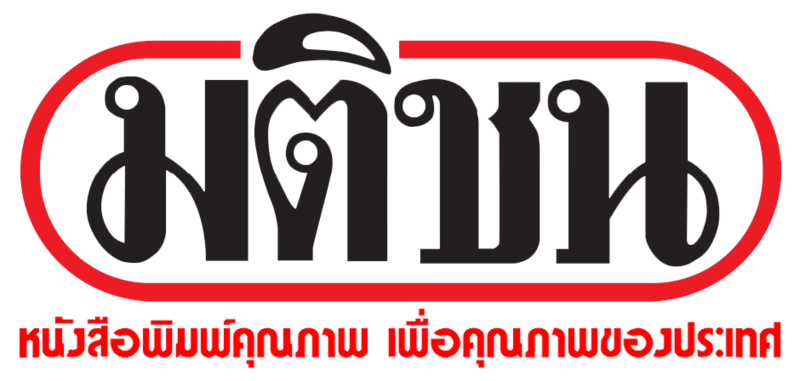 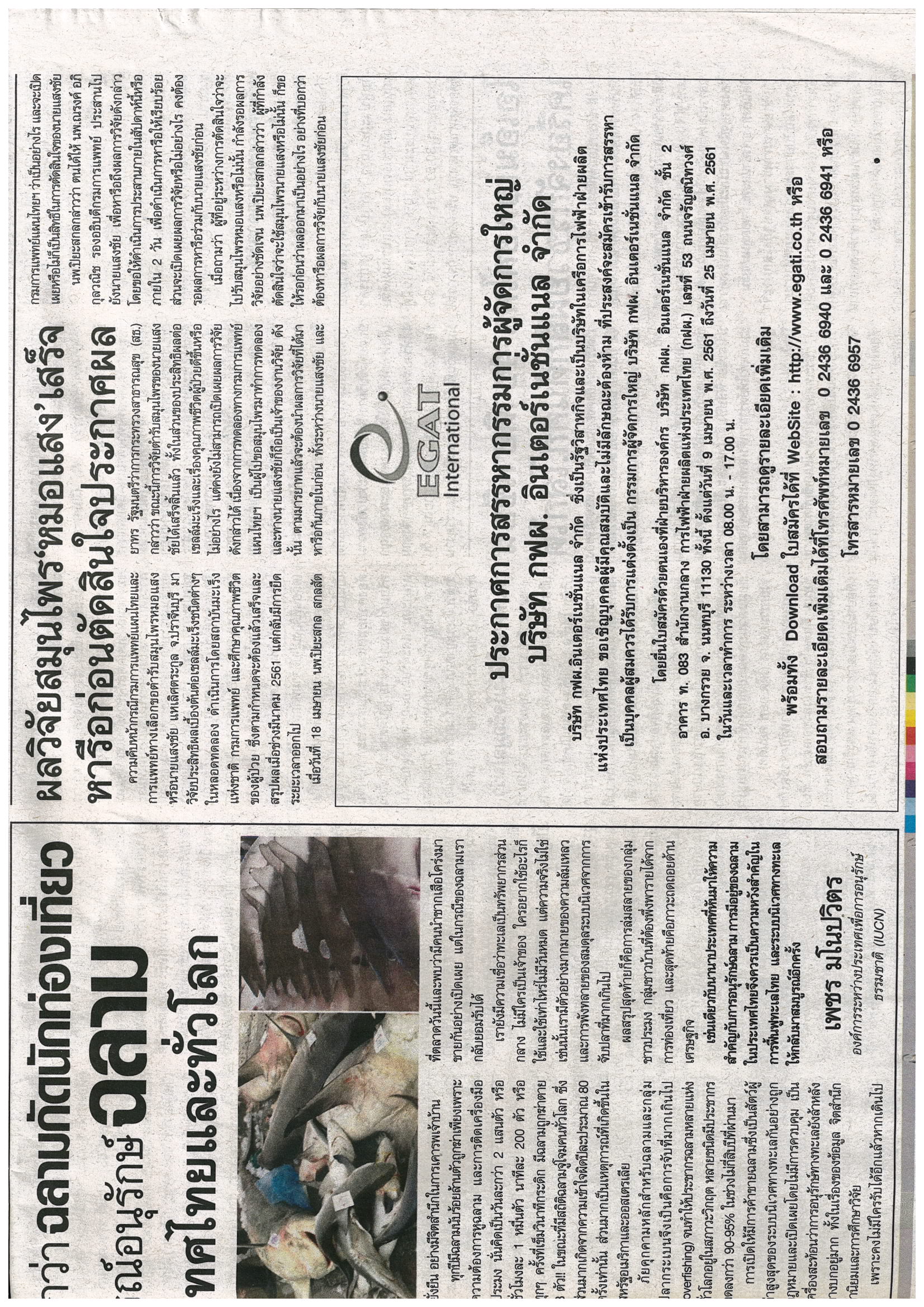 ข่าวประจำวันพฤหัสบดีที่ 19 เมษายน 2561 หน้า 7 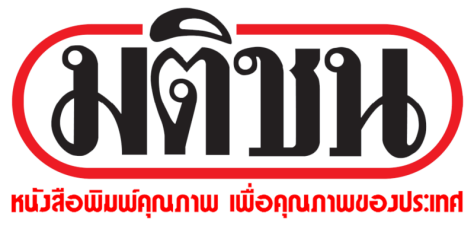 ข่าวประจำวันพฤหัสบดีที่ 19 เมษายน 2561 หน้า 11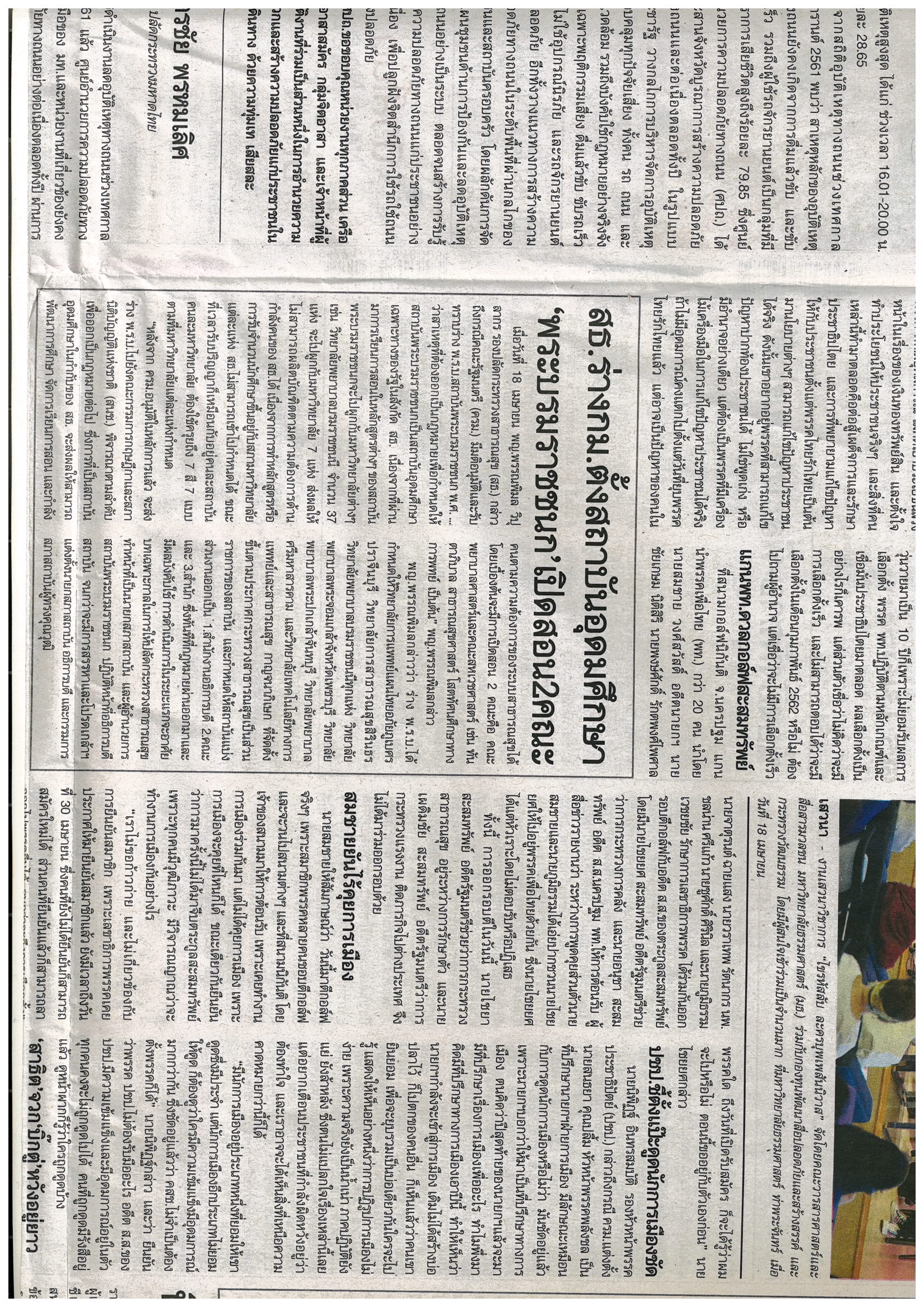 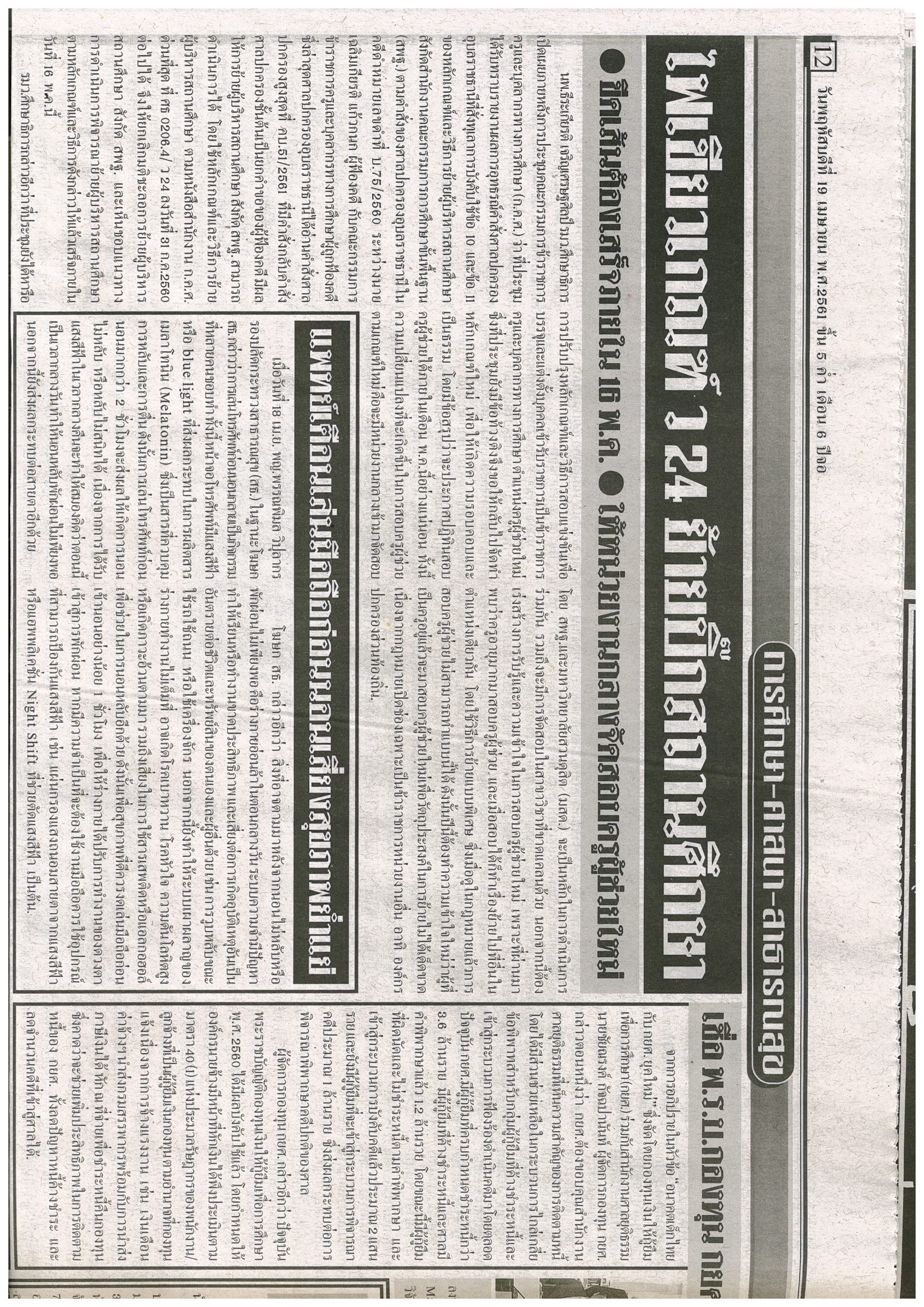 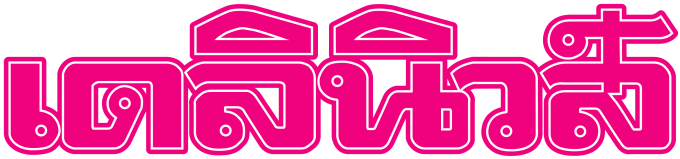 ข่าวประจำวันพฤหัสบดีที่ 19 เมษายน 2561 หน้า 12